ALEJANDRO 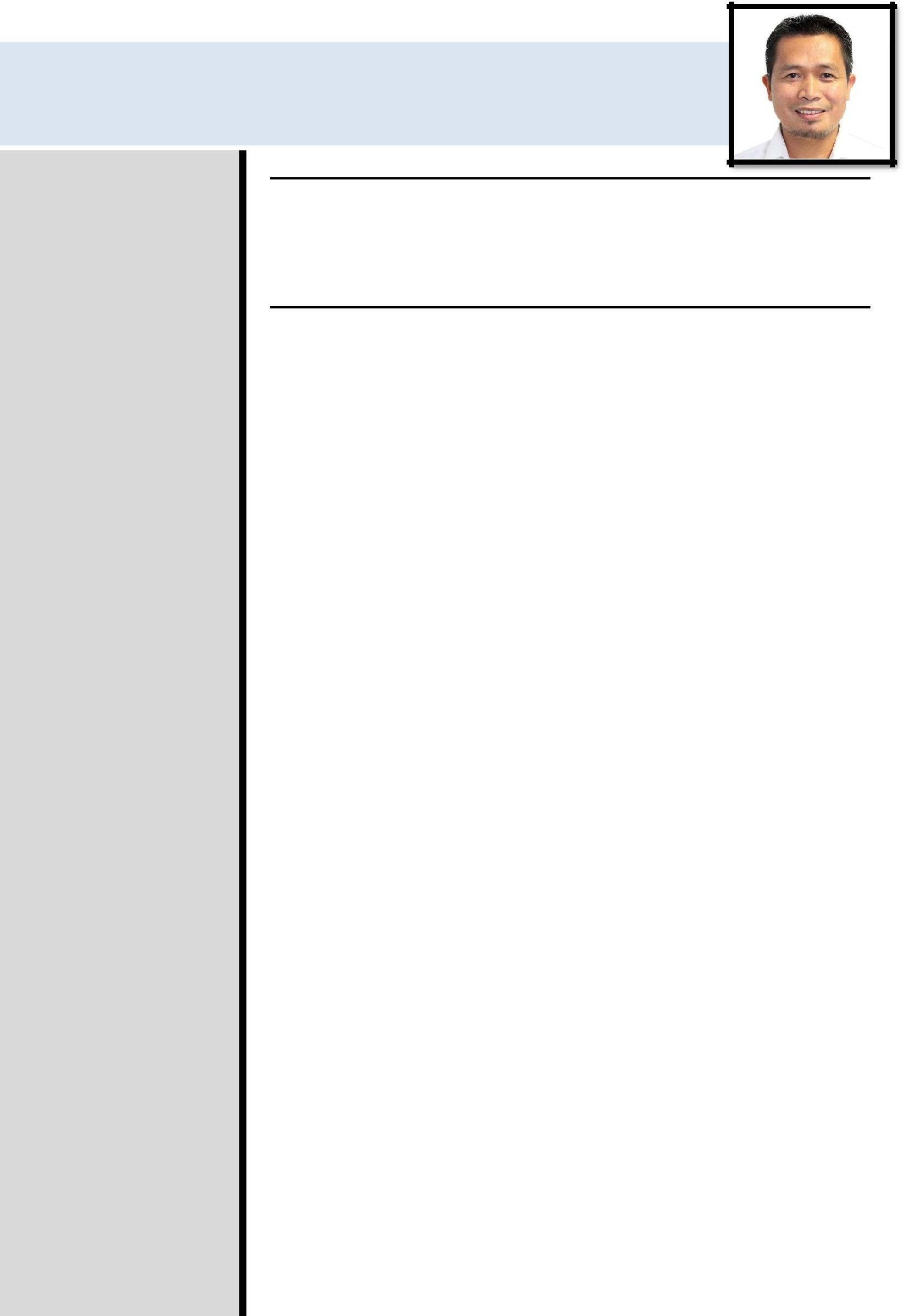 HVAC SupervisorEmail: alejandro-395638@gulfjobseeker.com Professional Training andCertifications:SERCO Middle EastManaging SafelyInstitution of Occupational Safety and HealthCerticateIssued by Orient Management Consulting and Training on 20th April 2018 at CCAD Contract Abu Dhabi, UAESERCO Middle EastMicrosoft Excel 2010 Intermediate Issued by New Horizons Training Centre on 23rd February 2017 at CCAD ContractAbu Dhabi, UAEKharafi National Co. Inc.BMU/Electrically Driven Suspended Platform (CRADDLE) Certificate of Competency Issued by Euro Gulf Safety Consultant on 2nd February 2013 at ADIA Project (2017) Abu Dhabi, UAEDom. Ref. and Aircon Mechanic National Certificate II August 28, 2004issued by the Technical Education Skills Development Authority (TESDA), Department of Labor and Employment, PhilippinesAircondition Technician Class B+ January 14, 2004issued by the Technical Education Skills Development Authority (TESDA), Department of Labor and Employment, PhilippinesElectrical Wiring Design (120 Hours)National Institute for Technical Vocational Education and Training (NITVET)March 02, 1998 to May 04, 1998 issued by the Technical Education Skills Development Authority (TESDA), PhilippinesDomestic Refrigeration and Airconditioning (120 Hours) National Institute for Technical Vocational Education and Training (NITVET)April 07, 1997 to June 06, 1997Qualifications:Nineteen (19) years of working experience in HVACR Maintenance Company and Service Provider and more than Seven (7) years as an HVAC Supervisor in Facilities Operation and Maintenance (FOM) Company.Working Experience:Provide technical support to the project on all HVAC air handling and air movement and associated equipment and control systems.Responsible for the delivery of all planned and reactive tasks in accordance with the Service Level Specification requirements.Support the Maintenance activities of the department by providing specialist HVAC engineering knowledge and advice, associated with the full range of HVAC building services equipment.Prepare and provide daily and monthly management reports and shift handover reports in a timely manner.Assist in the development and monitoring of policies, procedures and protocols for the HVAC maintenance and repair services (including Permit to Work system and Emergency Procedures)Carry out risk assessments and develop Method Statements to ensure all tasks are carried out safely so as not to harm people, equipment or property.Plan, coordinate and supervise in house staff, consultants and specialist service contractors providing inspection of works to ensure quality of service delivery.Ensure that work is to be performed as per HSE regulation and ensure delivery of regular toolbox talk.Ensure personnel issues and attendance records of their team are dealt with an appropriate manner.Carry out all other duties as directed by the line management to the benefit of the Serco FM department and services to the client.Plan, coordinate and supervise in house staff, consultants and specialist service contractors providing inspection of works to ensure quality of service delivery.Assigned as Acting Night Shift Manager and Shift Lead in a rotation basis.Alejandro    Email: alejandro-395638@gulfjobsekeer.com 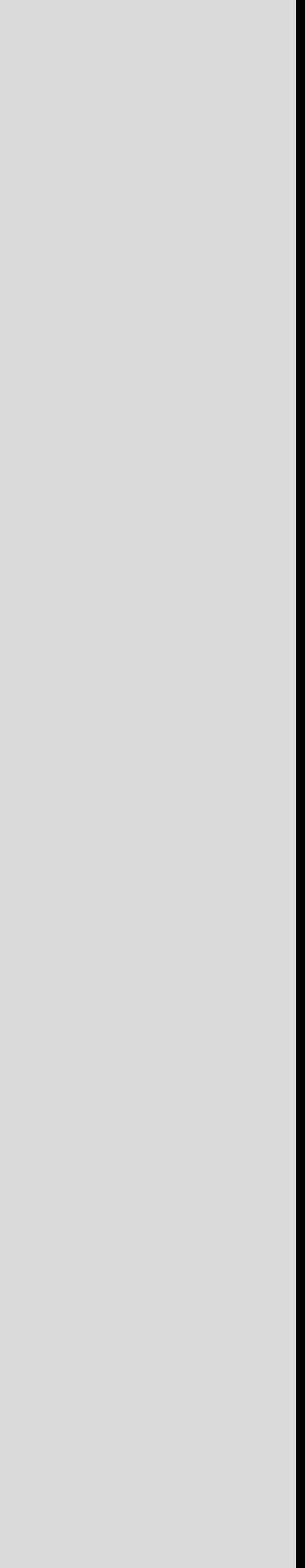 issued by the Technical Education Skills Development Authority (TESDA), PhilippinesApplied Electronics (150 Hours) National Institute for Technical Vocational Education and Training (NITVET)January 20, 1997 to March 14, 1997 issued by the Technical Education Skills Development Authority (TESDA), PhilippinesAM/FM Radio Servicing (180 hours) College of Engineering Department of Vocational-Technological EducationFirst Semester, School Year 1993-1994issued by the Pamantasan Ng Makati, PhilippinesBasic Electronics (180 hours) College of Engineering Department of Vocational-Technological Education Second Semester, School Year 1992-1993issued by the Pamantasan Ng Makati, PhilippinesAuto-Engine Repair (180 hours) College of Engineering Department of Vocational-Technological EducationFirst Semester, School Year 1992-1993issued by the Pamantasan Ng Makati, PhilippinesEducational Attainment:TV-Video ServicingJuly 17, 1999Don Bosco technical College Mandaluyong City, Philippines Scholar of Equitable-PCI Bank Scholarship Foundation Inc. Graduated with awards: Most Outstanding trainee, Best in Workshop and Best in AttendanceRadio MechanicsFebruary 12, 1999Don Bosco technical College Mandaluyong City, Philippines Scholar of Equitable-PCI Bank Scholarship Foundation Inc. Graduated with awards: Most Outstanding trainee, Best in WorkshopSecondary EducationMarch, 1989Makati Polytechnic Community CollegeMakati City, Philippines➢	January 01, 2011 to May 10, 2014	Kharafi NationalAbu Dhabi, UAEHVAC SupervisorAssigned in Musanada FM of Mosques from January 01, 2014 to May 10, 2014To lead and supervise a 5 Teams of technical / manual personnel to carry out maintenance, repair, PPM and call out complaints in all Mosques outside Abu Dhabi City.To ensure equipment is maintained and repaired in accordance with contract requirements and guidelines.To plan & schedule labour, material and equipment efficiently to provide a service and repair within set time frames.To maintain and enforce a safe working environment by risk analysis and job planning.Ensure quality control is enforced by inspection of all completed work.Maintain constant reporting lines to management both verbal and writtenEnsure all call log from Helpdesk was attended properly and within the agreed KPI➢	December 27, 2011 to December 31, 2014	Kharafi NationalAbu Dhabi, UAEHVAC SupervisorLead and supervise a team of technical / manual personnel and maintain continual work relationships in ADIA NEW HQ, ADIA MUSAFFAH BRC and ADIA WAREHOUSE MENA PORT.To ensure equipment is maintained and repaired in accordance with contract requirements and guidelines.To plan & schedule labour, material and equipment efficiently to provide a service and repair within set time frames.To maintain and enforce a safe working environment by risk analysis and job planning.Ensure quality control is enforced by inspection of all completed work.Maintain constant reporting lines to management both verbal and written.➢	February 14, 2007 to November 30, 2011	Marinspect Refrigeration andEnvironmental ServicesAbu Dhabi, UAESenior Field Service TechnicianResponsible for the maintenance of Service Contract in Abu Dhabi, Dubai and Al Ain area directly reporting to Service Manager.Carry out Repair and Troubleshooting of Mechanical and Electrical Controls of various large Chiller Equipment’ such as; Centrifugal Chillers, Screw Type Chillers, ReciprocatingChillers (York, Trane, Carrier).Perform Corrective and Preventive Maintenance of the Chillers Equipment as perManufacturer’s recommendation.Perform overhauling of York Reciprocating Compressor.Perform on site repairs of various and different brands of AHU’s, FCU’s, Pump Motors,Cooling Tower, Heat Pumps (Calorex) for swimming pools.Perform Configuration, binding and updating of the Main Processor version of Trane Chillers with CH530 Control System and capture the Chiller Report and save it thru TechView Tool.Performed minor repair of Tracer Summit BMS, changing set points & overrides, changing Chiller Plant status, changing daily schedules, changing exception schedules, printing and saving reports.Perform Shaft Alignment of Chilled/Condenser Water Pumps using Laser Alignment Instrument.Provide written documentation and service reports.Site Name and Chiller Equipment handledMadinat Jumeirah Hotels with a total of 9 Units York Centrifugal Chillers YK Models Tonnage range 1,600, 1,400 and 500 refrigeration tons.Al Dana Tower Sharjah with 3 Units of York Centrifugal Chillers tonnage range 500 refrigeration tonsBab Al Shams Desert Hotel and Resort with 5 Unit of York Reciprocating Chillers YAEP ModelOasis Village with 5 Units of York Reciprocating Chillers YDAJ ModelDusit Residence Dubai Marina with 4 Units of Carrier Screw Type Chillers 30GX ModelMKO Apartment in Mankhol with 3 Units of Trane Screw Type Chillers RTAC ModelAl Seef Tower Dubai Marina with 3 Units of Trane Centrifugal chillers CVGF1000 ModelAlejandro    Email: alejandro-395638@gulfjobsekeer.com Primary Education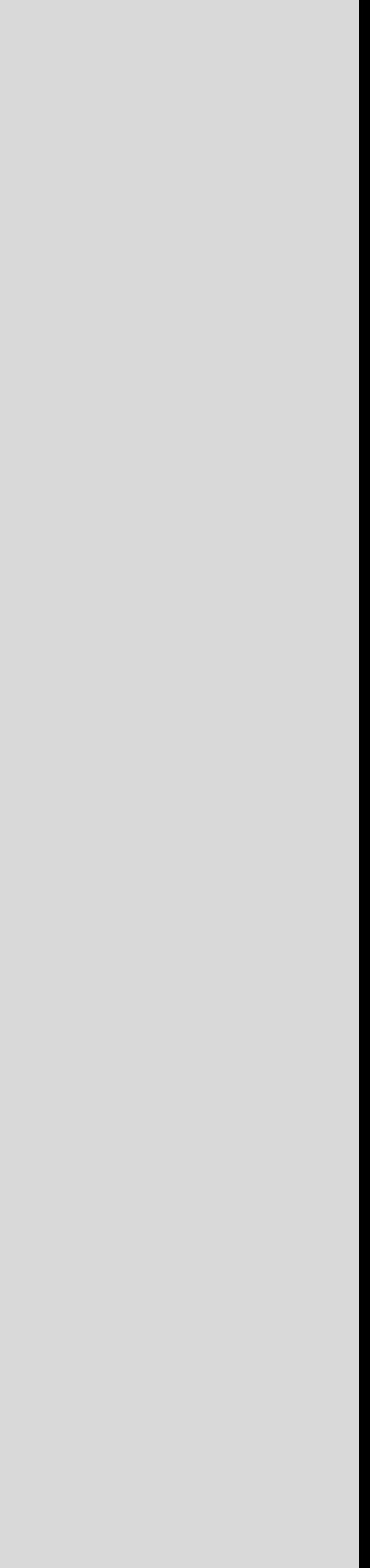 March, 1985F. Benitez Elementary School II Makati City, PhilippinesAwards / Recognition Certificate of Recognition in appreciation of 5 Years of Loyal ServiceIssued by SERCO Middle East on May 2019 Abu Dhabi, UAECertificate of Appreciation for an excellent service delivery Issued by SERCO Middle East on October 17, 2018 Abu Dhabi, UAECertificate of Appreciation for outstanding commitment and continued passion in delivering excellent serice to the client Issued by SERCO Middle East on August 27, 2017 Abu Dhabi, UAECertificate of Recognition forOperational ExcellenceIssued by SERCO Middle East onDecember 10, 2015 Abu Dhabi, UAECertificate of Service for completing a year of service from 11th May 2014Issued by SERCO Middle East on May 21, 2015 Abu Dhabi, UAESkills:UAE Driving License issued in AbuDhabi, UAE Vehicle Permitted:Automatic Gear, Light VehicleComputer literate (Internet WebBrowsing, Emails, MS Office, Excel,PowerPoint)Gas/ARC WeldingLaser Shaft Pump AlignmentPersonal Details:Marital Status: MarriedNationality: FilipinoDate of Birth: 08, April 1974Languages: English and TagalogReligion: ChristianLe Reeve Tower Dubai Marina with 3 Units of Trane Centrifugal Chillers CVGF1000 ModelADIA Tower with 5 Units of Trane Centrifugal Chillers CVHG Model low pressure with 1060 refrigeration tons and 6 Units of Trane Screw TypeADIA DRC Musaffah with 3 Units of Carrier Screw Type Chillers 30GX ModelHilton Corniche Apartment with 4 Units of York Reciprocating Chillers YCWA ModelHilton Hotel Al Ain with total 6 Units of York Reciprocating Chillers YCWA and YCAJ Model➢	April 14, 2005 to May 23, 2006	Kalayaan Engineering Company Inc.Makati City, PhilippinesAC TechnicianAssign in La Salle Green Hills School as A/C Technician on Duty and directly reporting to the service EngineerResponsible for the efficient and smooth operation of HVAC Equipment’s.Provide and perform Preventive and Predictive Maintenance program.Carry out Corrective actions to unexpected Chiller problems.Performs planned and unplanned Maintenance repairs to make sure efficient operation of the Equipment.Troubleshooting, Repair, Maintenance and Installation of all Split-Type and Window-Type Air-conditioning Units.Provide written documentation and service reports to the Service Engineer.➢	August 09, 1999 to October 16, 2004	Don Bosco Technical CollegeMandaluyong City, PhilippinesRef. and Air-con AttendantResponsible for the Installation of Air-conditioning equipment such as; Window Type, Package and Split Type Unit.Troubleshooting, repair, maintenance of all Split-Type and Window-Type Air-conditioning units.Troubleshooting and repair of Air-conditioning and Refrigeration related problems with precise diagnosis.Installation and replacement of Refrigeration compressors using proper procedures, system flushing, dehydration, vacuuming and refrigerant charging.Provide written documentation and service reports to the Maintenance Supervisor.Alejandro    Email: alejandro-395638@gulfjobsekeer.com PositionCompanyPeriodHVAC SupervisorSERCO Middle EastMay 12, 2014 to PresentHVAC SupervisorAbu Dhabi, UAEMay 12, 2014 to PresentAbu Dhabi, UAEHVAC SupervisorKharafi NationalDecember 27, 2011 toHVAC SupervisorAbu Dhabi, UAEMay 10, 2014Abu Dhabi, UAEMay 10, 2014Senior Field ServiceMarinspect Refrigeration andFebruary 14, 2007 toSenior Field ServiceEnvironmental ServicesFebruary 14, 2007 toTechnicianEnvironmental ServicesNovember 30, 2011TechnicianAbu Dhabi, UAENovember 30, 2011Abu Dhabi, UAEJohnson Controls Industry (JCI)April 14, 2006 toService Technicianformerly known as York InternationalApril 14, 2006 toService Technicianformerly known as York InternationalFebruary 12, 2007Doha, QatarFebruary 12, 2007Doha, QatarAC TechnicianKalayaan Engineering Company Inc.April 14, 2005 to(Lead man)Makati City, PhilippinesMay 23, 2006Ref and AirconDon Bosco Technical CollegeAugust 09, 1999 toAttendantMandaluyong City, PhilippinesOctober 16, 2004➢ May 12, 2014 to Present➢ May 12, 2014 to PresentAbu Dhabi, UAEHVAC Supervisor